
VERSLAG 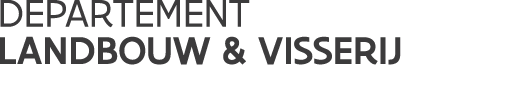 ////////////////////////////////////////////////////////////////////////////////////////////////////////////////////////////////////////////////////////////////////////////////////////////////////////////////////////////////////////////////////////////////////ontwerp commissie toepassingsverordeningg ter wijziging van Verordening (EC) 891/2009 openstellen van bepaalde Europese tariefcontingenten in de suikersectorDe stemming was unaniem positief (geen negatieve stem of onthouding).2.1.	Marktsituatie (wereld+eu)2.2.1.  Wereldmarktprijzen- Witte suikerprijs (Londen nr. 5- termijncontracten) op 27/03/2017 = 498 dollar/ton - Ruwe suikerprijs (New York nr. 11- termijncontracten) op 27/03/2017  = 390 dollar/ton - Wisselkoersen: 		1 € = 1,09 $				1 € = 3,4 BRL - White premium: 104 €/ton- Prijsbepalende elementen:	- Te kort aan suiker op de wereldmarkt gedurende de laatste 2 campagnes	- Verhoogde productie verwacht in India, Thailand, Afrika en EU.	- In Brazilië blijft het interessanter om suiker i.p.v. ethanol te produceren.	- India zou invoerheffingen kunnen verlagen om meer suiker in te voeren.2.2.2. EU-marktProductie Isoglucose 2016/2017: 190.000 t (november 2016) en 15.000 t meer dan de vorige campagneUitvoer suiker BQ 2016/17:Suiker: de eerste tranche van 650.000 t vastgesteld door R1164/2015 met een toewijzingscoëfficiënt van 33,24 % voor suiker (R1810/2016): 100 % toegewezende tweede tranche van  650.000 t vastgesteld door R430/2017 met een toewijzingscoëfficiënt van 68,81 % voor suiker (R545/2017)Isoglucose: 20.610 t of 29,4 % van 70.000 t vastgesteld door R1713/2016 werd tot nu toe toegewezen.  Invoer Industriële suiker voor chemische industrie voor 2016/17: R635/2014 voor 2014/15 tot het einde van 2016/2017, voor een TRQ van 400.000 t suiker voor de toevoer van de chemische industrie (CN 1701) geldt van 1 oktober 2014 tot en met 30 september 2017: 4.768 ton of 1,2 %Oppervlakte suikerbietareaal: COM had een ronde tafel met de belangrijkste suiker producerende LS over de inzaai oppervlakten voor suikerbiet gedurende de volgende campagne:Prijzen:* De prijs voor ruwe suiker is hoger dan de prijs voor witte suiker in ACS.  De prijs voor ruwe suiker voor raffinage evolueert gezaagtand, vooral in functie van de oorsprong en in functie van de verhoudingen tussen ruwe suiker voor consumptie en ruwe suiker voor raffinage.  De raffinage prijs duwt door zijn hogere prijszetting de prijs naar omhoog in functie van de geïmporteerde hoeveelheden. Maximale geobserveerde prijs voor witte suiker: Januari 2013, zijnde 738 €/t.Minimale geobserveerde prijs voor witte suiker: Februari 2015, zijnde 414 €/t.  De spotprijzen voor suiker bereiken in zuiden van EU tot 600 €/t.  EU prijs is op dit moment hoger dan de wereldprijs.Preferentiële invoer: 2016/2017:  EPA-EBA aanvragen tot 28/03/2017 (in ton witte suiker equivalent):De totaal gecumuleerde hoeveelheid bedraagt 668.550 t (minder dan vorige campagnes).  De verwachting in balans voor invoer EPA-EBA was 1,625 Mt maar volgens de actuele projectie zou dit neerkomen op 1,365 Mt (grote daling t.o.v. vorige campagnes).Preferentiële invoer 2016/2017: TRQs –aanvragen tot 28/03/2017 (in ton witte suiker equivalent).Gedurende periode 2013/14 en 2014/15 is er geen suiker van Brazilië in de EU gekomen.  In periode 2015/16 is her volledige CXL quotum voor Brazilië opgebruikt en voor deze periode 2016/17 komt de eerste suiker onder het quotum binnen.  Door lage internationale prijzen heeft ook toegelaten in te voeren tegen 98 €/t. buiten dit contingent.  Het zou dus mogelijk zijn dat het contingent voor 2016/17 niet volledig wordt opgebruikt.  Dit zal verder opgevolgd worden.* DG TAXUD is belast met de opvolging van de invoer waarop 3 drempels staan:70 % op grens van 37.400 t: notificatie aan Moldavië80 %: Moldavië moet een geldige verantwoording afleggen betreffende de voorhoging van de invoer100 %: In afwezigheid van een geldige verantwoording zal de EU de preferentiële invoervoorwaarden stopzetten.De invoer hangt sterk af van invoer EPA/EBA en CXL quotum voor Brazilië.  Het niveau van de invoer komende van andere landen is stabiel.  COM volgt nauwlettende de invoervolumes in de verschillende LS en wenst op de hoogte gehouden worden met alle gerelateerde informatie hieromtrent.Fysieke invoer (januari 2017).De invoer voor campagne 2016/2017 heeft een volume van 690.000 t bereikt (minder dan de vorige campagnes).Oorsprong: 51 % EPA/EBA, 12 % Midden-Amerika/Peru/Colombia, 10 % Balkan, 3 % Brazilië en 10% Cuba.Fysieke uitvoer (januari 2017):De uitvoer heeft een volume van 324.000 t bereikt voor de campagne 2016/2017 (minder dan de vorige campagnes).  De uitvoerprijs is hoger dan de voorgaande campagnes.Voorraad (december 2016) De voorraden hebben eind november een volume bereikt van 10,155 Mt en te vergelijken met de voorraden van  2010-2011.  Toen werden er maatregelen getroffen.2.2. Bespreking van het werkdocument betreffende de technische regels voor de notificatie van suikerprijzen vanaf 2017/20182.3. Bespreking van het werkdocument betreffende de technische regels voor de notificatie van suikerbietprijzen vanaf 2017/2018Deze punten worden tezamen behandeld en zullen op de agenda staan van de expertgroep op hoog niveau op 26 april 2017.  Alle reeds ontvangen commentaren zullen ook meegenomen worden.Vanaf oktober 2017 zullen de suikerprijsnotificaties verlopen volgens de nieuwe wetgeving die in mei 2017 zal gepubliceerd worden.  2.4. gedachtewisseling voor een commissie toepassingsverordening voor de openstelling van een tender  voor marketingjaar 2016/2017 voor suikerinvoer onder CN code 1701 14 10 tegen een verlaagd tarief2.5. gedachtewisseling voor een commissie toepassingsverordening voor tijdelijke marktbeheersmaatregelen betreffende het vrijmaken van BQ suiker en isoglucose in de EU-markt gedurende marketingjaar 2016/2017COM is van oordeel dat men zich moet voorbereiden op mogelijke tekorten van suiker in de EU-markt in de zomerperiode.  Om de nodige tijdelijke maatregelen tegen die periode beschikbaar te maken, moet de procedure opgestart worden.  COM wil een zachte overgang naar de post quotum periode en de invoerheffingen zullen bepaald worden in mei-juni aan de hand van de volumes die aangevraagd worden onder de tender en een overeenstemmende hoeveelheid BQ suiker zal vastgelegd worden voor herklassering.Vele LS zijn geen voorstander van deze tijdelijke maatregelen.  De prijzen zijn nog steeds vrij laag, de quotum periode loopt op zijn einde en er is op dit moment geen tekort met evenwicht tussen vraag en aanbod.  Ze waren eerder voorstander om de marktsituatie verder nauwkeuring op te volgen en af te wachten aangezien er te weinig marktinformatie is om een dergelijke beslissing te nemen.  De invoer van CXL suiker vanuit Brazilië komt meestal later op gang en er wordt voor de post quotum periode meer inzaai verwacht (zie hoger in het verslag).  Er wordt bovendien vroeger suiker van de volgende campagne verwacht op de EU markt.   Ten slotte moet men indien tijdelijke maatregelen neemt, eerst aan herklassering doen i.p.v. ook suiker in te voeren.COM blijft van de opinie dat er nu moet gehandeld worden en op tijd de nodige procedures moeten worden opgestart opdat men later eventueel over tijdelijke maatregelen zou kunnen beschikken voor de mogelijke tekorten die zicht zouden kunnen voordoen in de zomerperiode.  3. presentatie van het nieuwe EU marktobservatorium voor suiker en akkerbouwgewassenDe opgenomen gewassen zijn suiker, granen, eiwithoudende en oliehoudende gewassen.De Task Force had in zijn rapport het belang aangetoond van markttransparantie, waarbij deze observatoria toe bijdragen voor een betere transparantie en marktanalyses.  Er bestaan al 2 observatoria, één voor melk en één voor vlees.  Voor de nieuwe observatoria zullen experten geselecteerd worden.  De bijdrage van de LS is essentieel voor de in werking treding van deze observatoria.Volgend  beheerscomité: 		27 april 2017Volgende expertgroep: 		26 april 2017Lijst met afkortingen :voorzitter: EU-Commissie – AGRI G4verslaggever: Jan Hostens (VL), Danièle Haine (WL) onderwerp: BC suiker van 30/03/2017EUR/t7/20168/20169/201610/201611/201612/20161/2017Witte suiker438442450470483480495Verkoop  industriële suiker328335371319348374352Aankoop industriële suiker345344352346352361375Import ruwe suiker uit ACS*437398399510440418469Import witte suiker 4404394625005085025272016/2017Gevraagde hoeveelheid% van TRQOpmerkingenCXL360.445       53 % van 676.925India, Australië, EO, Cuba : 100%Brazilië:  8%Australië: 0 % Balkan115.48558 % van 200.0002017Gevraagde hoeveelheid% van TRQOpmerkingenMoldavië6.2012 % van 37.400Associatieakkoord met een anti douane omzeilingsmechanisme (PB L260 van 30/8/2014)*Peru24.640100 % van 23.980Colombia7.7436 % van 67.580Panama00 % van 13.080Midden-Amerika44.50126 % van 163.500Oekraïne suiker20.070100 % van 20.070Oekraïne isogluc.1.0209 % van 10.000ACS: Afrika, het Caraïbisch Gebied en de Stille Oceaan.ACS-MOL: landen van de ACS-groep die ook MOL zijn: ACS-staten en Minst Ontwikkelde Landen. ACS-NON-MOL: ACS-staten en landen die niet tot de Minst Ontwikkelde Landen behoren.NON-ACS-MOL: Minst Ontwikkelde Landen die niet tot de ACS-staten en landen behoren.CELAC: Comunidad de Estados Latinoamericanos y CaribeñosCIF prijs: Prijs van het product inclusief de kosten, verzekering en transport tot in de haven van eindbestemming. Het is de suikerprijs aan de grens van het importerend land voorafgaand de betalingen van alle importheffingen.CXL-lijsten: lijsten met tariefcontingenten van de EU, gehecht aan het landbouwakkoord van de Uruguay Ronde.CXL-quota: verwijst naar deel II van CXL-lijst met preferentiële concessies, namelijk tarieven in het kader van handelsovereenkomsten opgelijst in Art.I van het GATT.DA: Delegated ActEBA: Everything but Arms: “Alles behalve wapens”-initiatief voor Minst Ontwikkelde Landen: ongelimiteerde invoer, behalve wapens, aan nultarief. EPA: Economic Partnership Agreements: Economische Partnerschapsakkoorden met de ACS-staten.FTA: Free Trade Agreement: Vrijhandelsakkoord.  In het Frans: ALE: Accord de Libre EchangeFTR: Full Time Refiners: VoltijdraffinaderijenGMO: Gemeenschappelijke MarktordeningGN-code: code van de gecombineerde nomenclatuur, dit is de tarief- en statistieknomenclatuur van de douane-unie. ISO: International Sugar OrganisationMercosur of Mercosul (in het Spaans: Mercado Común del Sur, Portugees: Mercado Comum do Sul, Guaraní Ñemby Ñemuha, Nederlands: Zuidelijke Gemeenschappelijke Markt) is een douane-unie tussen Brazilië, Argentinië, Uruguay, Paraguay en Venezuela. Mercosur werd opgericht in 1991. Het doel van de organisatie was om vrije handel en vrij verkeer van goederen, personen en kapitaal te bevorderenMFN: Principe waarbij de meest gunstige handelsvoorwaarden die aan één ander land worden toegekend, automatisch ook worden toegekend aan alle andere handelspartners die de MFN status hebbenMt: miljoen tonNON-ACS: staten die niet tot ACS behoren.IA: Implementing ActTAF : travail à façonTel quel : in ongewijzigde vormTRQ: Tariff Rate Quotum : tariefcontingent: hoeveelheid in te voeren aan een bepaald (verlaagd) invoertarief. Eens het quotum is opgevuld, geldt weer het normale (hogere) invoertarief.USDA: United States Department of Agriculture: Departement Landbouw van de VSA